Отчет о работе отряда ЮИД 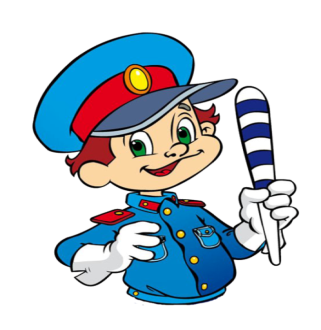 МАОУ «Артинский лицей» за 2021 - 2022 годОтряд Юных Инспекторов Движения под руководством Бахарева А.В. ведет свою работу с 2003 года.Целью работы отряда ЮИД является предотвращение дорожно - транспортных происшествий с участием детей и подростков, воспитание у лицеистов культуры поведения на улицах и дорогах и обеспечение безопасности дорожного движения на дорогах микрорайона Красная горка.  Задачами являются:-   изучение Правил дорожного движения;-   волонтерская работа по пропаганде Правил дорожного движения в лицее, детских саду «Радуга»; сотрудничество с другими общественными объединениями (ГИБДД, Совет ветеранов и др.);- участие в школьных, муниципальных и областных соревнованиях «Безопасное колесо», слетах отрядов ЮИД, конкурсах и соревнованиях, фестивалях агитбригад, в рейдах с общественными дружинниками и инспекторами ГИБДД.В состав ЮИД входит 12 обучающихся МАОУ «Артинский лицей».  В сентябре формируется состав, проходит торжественный прием в отряд новых участников, распределение обязанностей участников. В начале 2021-2022 учебного года был составлен план работы отряда ЮИД и план занятий с юными инспекторами движения на год. Работа проводилась в соответствии с утвержденным планом. Занятия проводились 1 раз в неделю по   утвержденной программе. Деятельность юных инспекторов движения в 2021- 2022 г. осуществлялась по направлениям:Информационная деятельность: В сентябре 2021 года был обновлен уголок «Безопасная дорога детства», оформлена тематическая выставка «Красный, желтый, зеленый». В течение года было выпущено 2 листовки «Безопасность на дороге зимой», «Каникулы без проблем». В рекреации 1 этажа регулярно обновляется информация на стенде «Безопасность дорожного движения. Добрая дорога детства». Для обучающихся начальной школы были разработаны буклеты: «Азбука дорожная», «Поиграем», «Безопасность на дорогах», для родителей "Правила дорожного движения. Осторожно пешеход". Для лицеистов были выпущены памятки «Юному Пешеходу», «Помните: соблюдение ПДД – залог безопасности!». Выпущены 3 вида плакатов «Фликеры – нужная вещь!». Группа пресс-центра ответственно следит за ведением документации отряда – оформляет уголок ЮИД в классе «Светофор» на базе кабинета ОБЖ, корректирует паспорт отряда. Кроме того, штаб отряда ЮИД в сентябре обязательно проводит занятие с обучающимися лицея, в результате которого ребята составляют безопасный маршрут Дом – Школа-Дом (вклеивают в дневники).  С первоклассниками юидовцы проходят по безопасному маршруту в районе лицея с обязательным обсуждением опасных мест и возможных ошибок пешеходов.Пропагандистская деятельность, пожалуй, самая масштабная в работе отряда ЮИД. Каждый год в МАОУ «Артинский лицей» проводится Единый урок безопасности, на котором участники ЮИД организуют беседы с обучающимися начальной ступени образования о безопасности дорожного движения. В начале каждого учебного года при проведении месячника «Внимание – дети!» члены отряда проводят тематические занятия с первоклассниками: «Это каждый должен знать, обязательно на «5»,  викторины «Наш трехцветный друг», «Дорожные знаки важны и нужны, их дети и взрослые помнить должны». Ребята оказывают помощь в проведении Недели безопасности.В течение года группой пропаганды отряда ЮИД проводились беседы-минутки по безопасности дорожного движения среди обучающихся начальных классов «Осторожно, гололёд!», для 5-7 классов – «Наш путь в школу» и т.д.Увлекательно проводятся выступления агитбригады ЮИД «Дорожные знаки», "Знай правила дорожного движения как таблицу умножения», «Знать правила дорожные каждому положено».Отряд ЮИД активно участвует в акциях: «Памяти жертв ДТП», «Дорога - символ жизни», «Белая трость», «Безопасная горка».Во время летних каникул в летнем лагере «Улыбка» ребята из состава отряда ЮИД проводят конкурсы по знанию правил дорожного движения, рисунки на асфальте, игры по станциям. За отчетный период  проведено 9 мероприятий.Шефская деятельность. В марте 2022 года совместно с сотрудниками ГИБДД была проведена акция для первоклассников «Шагающий автобус». Также членами отряда ЮИД для «Праздника «Страна Светофория» были изготовлены медали «Я - пешеход», закладки для книг с основными Правилами дорожного движения. В рекреации 2 этажа было оформлено 2 выставки рисунков «Зимние каникулы без аварии», «Правила дорожного движения - наши верные друзья»За отчетный период были проведены школьный тур тестирования по правилам дорожного движения среди обучающихся 5-9 классов, где они показали высокие результаты.В рамках месячника по безопасности движения ЮИД организует конкурсы рисунков, плакатов, составляет для ребят тренировочные кроссворды, ребусы.  Для проведения таких мероприятий члены отряда в системе изучают ПДД, что дает им возможность объективно и грамотно оценивать работы обучающихся, действия юных велосипедистов на соревнованиях «Безопасное колесо», да и самим успешно выступать на муниципальных соревнованиях, слетах отрядов ЮИД. Патрульная деятельность отрядов ЮИД проводится по плану органов ГИБДД и в сопровождении сотрудников ДПС. В апреле 2022 года совместно с инспектором по пропаганде БДД был проведен патрульный рейд «Каникулы на дороге».  В течение учебного года были проведены совместно с родителями и сотрудниками ГИБДД рейды «Родительский патруль», в которых кроме членов ЮИД приняли участие 19 родителей, 6 педагогов. Стало традицией дежурство на перекрестках возле лицея перед началом и после уроков.Несмотря на большую работу, проводимую членами отряда ЮИД, некоторые обучающиеся МАОУ «Артинский лицей» периодически становятся нарушителями правил дорожного движения. С такими ребятами группа дознания проводит разъяснительную работу, информируются педагоги и родителей. Сами члены отряда ЮИД активно участвуют в интернет – акциях, конкурсах, олимпиадах по правилам дорожного движения («Азбука безопасности», «Безопасность на дороге», «Светофорчик» и др.) В апреле 2022 году совместно с сотрудниками ГИБДД провели акцию «Письмо водителю».Во время проведения летнего оздоровительно лагеря сотрудники ГИБДД провели показ патрульного автомобиля и провели беседы по правилам дорожного движения.1 июня ЮИД «Дорожный патруль» ездил на областной флешмоб в «Сималенд» г. Екатеринбург.17 июня 2022 года ЮИД совместно с сотрудниками ГИБДД провели профилактическое мероприятие в ЛОЛ «Улыбка».		Юный инспектор движения – активный помощник учителей, педагогов, Государственной инспекции безопасности дорожного движения в деле пропаганды безопасности дорожного движения и предупреждения детского дорожно-транспортного травматизма, агитации безопасного поведения на дорогах и в соблюдении Правил дорожного движения.Юный инспектор личным примером, активной общественной деятельностью формирует у сверстников и ребят младшего возраста устойчивые навыки соблюдения законности и порядка на дорогах и улицах.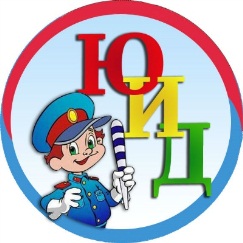 